Время  выполнения: 180 мин.  Инструкцию по оформлению необходимо знать заранее – обращать внимание на изучение содержательной части заданий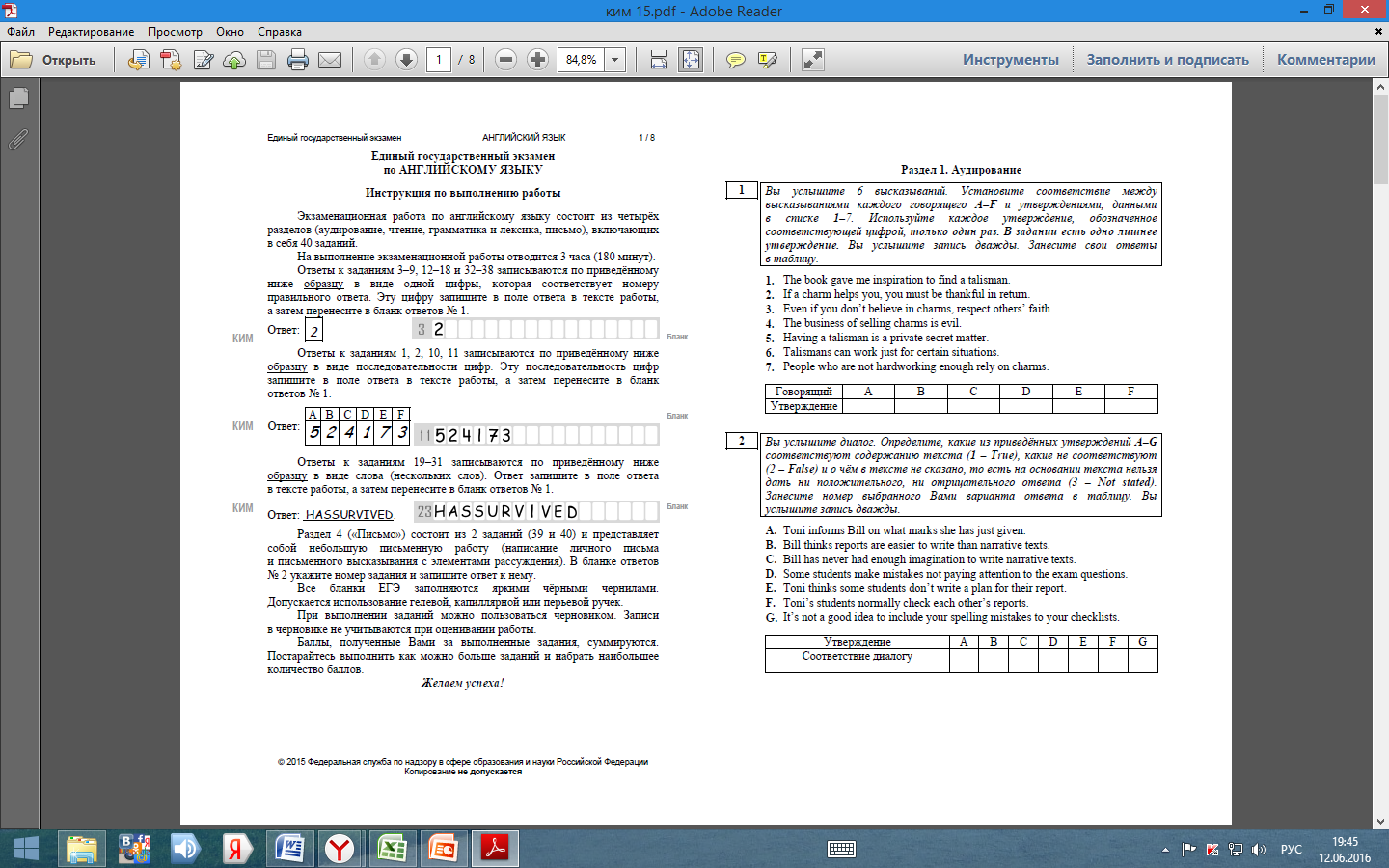 Listening (30 мин) Вы услышите 6 высказываний. Установите соответствие между высказываниями каждого говорящего A–F и утверждениями, данными в списке 1-7. Используйте каждое утверждение, обозначенное соответствующей цифрой, только один раз. В задании есть одно лишнее утверждение. Вы услышите запись дважды. Занесите свои ответы в таблицу.1)До того, как вы прослушаете запись в первый раз, прочитайте инструкцию, в которой говорится о теме разговора, и затем внимательно просмотрите утверждения, подчеркнув  ключевые слова. Это даст вам адекватное представление о том, на что именно вам необходимо будет обратить внимание при прослушивании. 

2) При 1-м прослушивании полезно выписать ключевые слова. После первого прослушивания отметьте ответы, в которых вы уверены, а остальные пока что пропустите. В первый раз важно прослушать каждого из говорящих.
3) Во время паузы после первого прослушивания подумайте над вопросами, которые вы пропустили. 

4) Во время второго прослушивания сконцентрируйте внимание на той информации, которая была пропущена в первый раз или в правильности которой есть сомнения. Задача – поверить правильность ответов. Не следует оставлять ни одного вопроса без ответа, даже если нет полной уверенности в его правильности.
5) Помните, что одно из утверждений является лишним.
6) По окончании выполнения задания по аудированию не забудьте перенести ответы в специальный бланк ответов.2    Вы услышите диалог. Определите, какие из приведённых утверждений А–G соответствуют содержанию текста (1 – True), какие не соответствуют (2 – False) и о чём в тексте не сказано, то есть на основании текста нельзя дать ни положительного, ни отрицательного ответа (3 – Not stated). Занесите номер выбранного Вами варианта ответа в таблицу. Вы услышите запись дважды.Инструкцию вы уже знаете, изучите утверждения, подчеркнув ключевые  словаПопытайтесь представить о чем…(знание и догадка)Какая информация может прозвучать (цифры, время, имена собственные)«False» предположение содержит инфо, кот противоречит записи«Not stated» означает, что в тексте ничего не говорится по этому поводуПри 1-м прослушивании постарайтесь сконцентрироваться на прослушивании  (можно отметить key words)Обратите внимание на отрицательные предложениях, т.к. правильный ответ имеет форму утверждения, в которое входит ключевое словоВо время паузы отметьте ответыВо время 2-го прослушивания проверьте ответы  и перенесите ответы в специальный бланк ответов3-9   Multiple choice  Вы услышите интервью. В заданиях 3–9 запишите в поле ответа цифру 1, 2 или 3, соответствующую выбранному Вами варианту ответа. Вы услышите запись дважды.По окончании выполнения заданий 1–9 не забудьте перенести свои ответы в БЛАНК ОТВЕТОВ № 1! Запишите ответ справа от номера соответствующего задания, начиная с первой клеточки. При переносе ответов в заданиях 1 и 2 цифры записываются без пробелов, запятых и других дополнительных символов. Каждую цифру пишите в отдельной клеточке в соответствии с приведёнными в бланке образцами.Зная заранее инструкцию внимательно прочитайте вопросы к заданию с вариантами ответовПри 1-м прослушивании сконцентрируйтесь на понимании записи Отметьте возможно правильные ответы во время паузыПравильные и неправильные ответы могут включать слова из аудиозаписи: внимание на контекст.Варианты ответа, кот имеют в записи отличный контекст от  варианта ответа  - неверныеПравильный ответ не обязательно должен включать всю ту инфо, кот звучит в записи. Иногда это только предполагается и вам надо сделать вывод на основе другой инфо.При 2-м прослушивании  проверьте  правильность ответовНе оставляйте вопросы без ответа!Reading (30 мин)10  Multiple matching   Установите соответствие между текстами A–G и заголовками 1–8. Занесите свои ответы в таблицу. Используйте каждую цифру только одинраз. В задании один заголовок лишнийОтвет:Стратегия выполнения:1. Внимательно прочитайте заголовки. Затем, по мере чтения текстов , попытайтесь определить, какой заголовок соответствует содержанию абзацев (главная идея), подчеркните ключевые слова. 2. Не ожидайте, что слова заголовка будут совпадать с текстом. В тексте эта идея будет выражена по-другому (синонимы, антонимы). 3. Будьте готовы к тому, что после первого чтения вам не удастся найти все соответствия.4. Если вы затрудняетесь найти ответ, то возможно, вы уже допустили ошибку в другом ответе. В этом случае вам придется вернуться назад и снова перечитать тексты.11  Gapped text (with removed phrases)   Прочитайте текст и заполните пропуски A–F частями предложений, обозначенными цифрами 1–7. Одна из частей в списке 1–7 лишняя. Занесите цифры, обозначающие соответствующие части предложений, в таблицу.Ответ:Стратегия выполнения:1. Сначала быстро прочитайте весь текст, определите, что содержит пропуск ( фраза\ предложение или краткий фрагмент).Обратите внимание на слова до и после пропуска.2. Затем внимательно прочитайте пропуски и содержащие их предложения.3. Начните подбирать подходящие предложения. Сначала смотрите на грамматическое соответствие. Так вы сразу исключите варианты, которые не подходят по структуре. Затем проверьте логическую связь, подходит ли пропущенная часть по смыслу.4. Выбрав ответы, еще раз прочитайте текст, чтобы проверить, подходят ли вставленные предложения по логике и по грамматике.12-18  Multiple Choice    Прочитайте текст и выполните задания 12–18. В каждом задании запишите в поле ответа цифру 1, 2, 3 или 4, соответствующую выбранному Вами варианту ответа.По окончании выполнения заданий 10–18 не забудьте перенести свои ответы в БЛАНК ОТВЕТОВ № 1! Запишите ответ справа от номера соответствующего задания, начиная с первой клеточки. При переносе ответов в заданиях 10 и 11 цифры записываются без пробелов, запятых и других дополнительных символов. Каждую цифру пишите в отдельной клеточке в соответствии с приведёнными в бланке образцами.1. Внимательно, не спеша, прочитайте текст, затем вопросы. В тексте найдите фрагменты, к которым относится каждый вопрос (абзац, предложение, выражение). – отметьте.2. Определите 2 неверных ответа (содержат иную грамматическую форму или слегка измененную инфо из текста)3. Отметьте верный вариант и проверьте его правильность (найдите  и подчеркните место в тексте, которое подтверждает ваш ответ)4. Обратите внимание на различие   главной и второстепенной информацией 5. Убедившись, что ваш выбор правильный, обратите внимание на то, что сформулировано четко и на то, что только подразумевается. Некоторые ответы основаны на намерениях и мнениях автора. Grammar\ Vocabulary (40 мин) 19-25    (Grammar Tenses – Active Voice мы выполняем действие  \ Passive Voice дейтвие над объектом, в т. ч. Personal (London is supposed to be the most fascinating city) \ Impersonal constructions (It’s reported that they are arriving tomorrow), Conditionals  условные предложения Participles (Look at the girl sitting at the window\ I usually spend some time eating out), infinitive \ V- ing (He seems to practise singing a lot) ,  Comparison of adjectives степени сравнения имен прилагательных и наречий (It’s the most delicious food I’ve ever tried)  \ adverbs (It's better than watching TV), pronouns местоимения (I do it myself = I do it on my own\  This place is known for its sights), numbers (the first of \ second\ third)  Прочитайте приведённые ниже тексты. Преобразуйте, если необходимо, слова, напечатанные заглавными буквами в конце строк, обозначенных номерами 19–25, так, чтобы они грамматически соответствовали содержанию текстов. Заполните пропуски полученными словами. Каждый пропуск соответствует отдельному заданию из группы 19–25.1.Сначала прочитайте текст быстро целиком. Определите, в каком времени идет основное повествование (подсказка - временные выражения \ наречия).2.  Изучите каждое предложение и данное к нему слово отдельно. Определите часть речи пропущенного слова.3. Затем подумайте, в какую форму вы должны поставить данное слово. Если это глагол, вы должны решить, в какую временную форму его поставить. Для этого сначала определите время, в котором описывается действие: Present, Past or Future.Затем подумайте о последовательности времен, нет ли здесь предшествования (Past Perfect\ Past Simple) или связи действия с настоящим (Present Perfect\ Present Simple). Посмотрите, не является ли действие длительным (Present/Past Continuous), не направлено ли оно на субъект действия (Passive Voice). Обратите внимание на указатель времени. Например, usually обычно употребляется с Present Simple, already, recently – с Present Perfect. 3. Если это прилагательное в превосходной степени - перед ним употребляется определенный артикль the\ прилагательное в сравнительной степени, вы найдете  than после пропущенного слова 4. Заполнив пропуски, прочитайте текст еще раз, убедитесь, что ваши ответы соответствуют логике повествования.26–31  Word Building    Прочитайте приведённый ниже текст. Образуйте от слов, напечатанных заглавными буквами в конце строк, обозначенных номерами 26–31, однокоренные слова, так, чтобы они грамматически и лексически соответствовали содержанию текста. Заполните пропуски полученными словами. Каждый пропуск соответствует отдельному заданию из группы 26–31.Стратегия выполнения:1. Сначала быстро просмотрите весь текст, чтобы иметь представление о его содержании.
2. Затем внимательно прочитайте предложения и пропущенные слова. Обратите внимание на слова перед и после пропущенного слова. Определите, какой частью речи будет пропущенное слово.
3. Теперь подумайте над формой слова. Какой суффикс надо добавить, чтобы образовать существительное, прилагательное или наречие? Нужно ли поставить существительное во множественное число? Нужен ли префикс (приставка)? 
4. Выбрав ответы, прочитайте текст еще раз, чтобы убедиться, что все грамматически и логически верно.32–38  Multiple hoice     Прочитайте текст с пропусками, обозначенными номерами 32–38. Эти номера соответствуют заданиям 32–38, в которых представлены возможные варианты ответов. Запишите в поле ответа цифру 1, 2, 3 или 4, соответствующую выбранному Вами варианту ответа.Если к первым двум заданиям этого раздела можно теоретически подготовиться, изучив основные правила грамматики и словообразования, то здесь все зависит от вашего словарного запаса. Вы либо знаете устойчивое сочетание, фразовый глагол, нужное слово либо нет.Рекомендации по выполнению:
1. Сначала прочитайте текст в целом.
2. Затем начинайте работу над каждым пропуском. Внимательно прочитайте окружающие его слова, чтобы понять контекст.
3. Вы должны подобрать слово, подходящее по значению, а также сочетающееся грамматически. Для этого обязательно обращайте внимание на предлог, или его отсутствие после пропуска. Если вы знаете, какие глаголы употребляются с какими предлогами, это вам будет подсказкой.
4. После того, как дадите все ответы, еще раз прочитайте текст, чтобы убедиться, что все верно логически и грамматически. По окончании выполнения заданий 19–38 не забудьте перенести свои ответы в БЛАНК ОТВЕТОВ № 1! Запишите ответ справа от номера соответствующего задания, начиная с первой клеточки. При переносе ответов в заданиях 19–31 буквы записываются без пробелов, запятых и других дополнительных символов. Каждую букву или цифру пишитев отдельной клеточке в соответствии с приведёнными в бланке образцамиWriting (20- набело+60 мин – 30 мин – план, 10 мин –переписать+ 20 мин-  на перенос ответов  и проверку)Для ответов на задания 39 и 40 используйте бланк ответов № 2. Черновыепометки могут делаться прямо на листе с заданиями, или можно использовать отдельный черновик. Лучше писать письмо набело на бланке ответов № 2. Исправления можно аккуратно внести,  при необходимости. При выполнении заданий 39 и 40 особое внимание обратите на то, что Ваши ответы будут оцениваться только по записям, сделанным в БЛАНКЕ ОТВЕТОВ № 2. Никакие записи черновика не будут учитываться экспертом. Обратите внимание также на необходимость соблюдения указанного объёма текста. Тексты недостаточного объёма, а также часть текста, превышающая требуемый объём, не оцениваются. Запишите сначала номер задания (39, 40), а затем ответ на него. Если одной стороны бланка недостаточно, Вы можете использовать 2-ой бланк, можно заказать дополнительный бланкответа39       You have received a letter from your English-speaking pen-friend Mary whowrites:Write a letter to Mary.In your letter−answer her questions−ask 3 questions about her new classmatesWrite 100–140 words.Remember the rules of letter writing:Адрес, дата  (в правом веохнем углу): St. Petersburg                                                                  Russia                                                                 14.02.19 \14\02\2019 2. Обращение     Dear Frank,  3. Выражение благодарности за полученное письмо\ ссылка на предыдущ. контакты (I'm always glad to hear from you.\ I’m delighted to receive you letter again)4. Основная часть: ответы на вопросы (развернутые\ не односложные), поставленные в письме. В этом же или в третьем абзаце задайте вопросы (все 3 вопроса  точно соответствуют предмету указанному в письме) на тему, указанную в письме (на ремарку ‘I’ve recently taken a dog from the dog shelter” будут зачтены только вопросы о самой собаке. Вопросы: Have you bought any toys for it? Have you given it a name? \ Have you taught your dogs some commands?  - не будут приняты) 5. Фраза о том, что вы ждете ответе на письмо. (I’m) looking forward to hearing from you\ Drop me a line.  \  Keep in touch. Take care.  6. Пожелания – слева:   Best wishes,\ Best regards, \ Yours,  7. Имя 8.  Не забудьте про мостики- переходы от одного аспекта (аьзаца) к другому   (вербальное , но все –таки общение!) 2 As for  questions regarding zoos, they're, apparently, beneficial. \ As to our celebrations, we in Russia observe a variety of  traditional holidays such as… \ You are interested if \whether I celebrate some common holidays. I’m trying to answer…\ 2\3 What great news I’ve heard about the dog! \ As to the dog you’ve taken, …\ It was awesome to hear from you about the dog.\ 3- 4 That’s all for now. I’ve got to get down to some work…\ I have to finish the letter as\ because I’m late for my extra class . \My friend is calling me to go out)В этом задании важно:ответить на все (3) поставленные в письме вопросы – в развернутой формезадать 3 вопроса соблюдать неофициальный стиль  (contractions: I’m not sure\ They’ve got lots of things to do\ just fancy\ What a nuisance!\ phraseology:It’s not my cup of tea\ I do it once in a blue moon\ He really has  a good head for business \ it’s as easy as pie\ I felt like I was on top of the world\ I was on cloud nine ! it’s awesome to get to know .. at the click of a button\  I was out of my element at that crazy party, etc.)  соблюдать формат неофициального письма (вербальное общение \ ссылки As for\ to …, \ What nice news I‘ve heard!\ By the way,\ anyway ...) написать не менее 100( 90), но не более 140(154)слов 1) PrS     Pr P\ Pr P C    Past Simple     Future Simple  \ be going to  2) informal style3) средства логической связи + linking words Everyone makes their mistakes but  some people learn from their mistakes. Everybody gets it,  don’t they?4) Избегать начало предложений с  “And  \   But”    40      Comment on the following statement._____________________________________What is your opinion? Do you agree with this statement?Write 200–250 words.Use the following plan:– make an introduction (state the problem)– express your personal opinion and give 2–3 reasons for your opinion– express an opposing opinion and give 1–2 reasons for this opposing opinion– explain why you don’t agree with the opposing opinion– make a conclusion restating your positionДля написания хорошего и логичного эссе вам необходимо, прежде всего, четко понять поставленное задание. Задание обычно представляет собой высказывание из одного-двух предложений, например (противоположные мнения): «Many people think that we should explore space and visit other planets. However, some people say that space exploration is a waste of time and money.» или «Some of my friends say there is nothing better than reading a good book, while others would rather watch its film version». 1) (semi-) formal style ( no contractions : cannot \does not provide any help)2)  соблюдение логики высказывания- according to the plan3) развернутая аргументация (твой довод+ оценочные суждения+ пояснения или примеры)4) лексика: антонимы и  синонимы \ avoid repetitions + запас прилагательных: описательных и оценочных5) избегать адресования к you (you can\ for you, etc), апеллировать к  one (any person \ ones (people\ my opponents\ residents\city dwellers\citizens of our country, etc.)4)  Pr S \ Pr C  (changing situations: these days) Pr P \Pr P C ( achievements) PS + разнообразие грамматических структур + the Passive Voice5) linking words6) орфография \ пунктуация – проверить!1. State a problem ( two opposing points of view)2. Express your personal opinion\view + 2\3 reasons\ argumentation\examples3. Opposing view + 1\2 reasons\examples4. Explain why you disagree with the opposing point of view (+ your justification)5. Conclusion: restate the problem and express your point of view once again There exists an opinion that ...  However,\Nevertheless,\Yet some people do not support this idea \ approve of this idea\  this way of doing …It’s widely believed\thought (that)…    However, there are some people who disagree that …\ disapprove of  V-ingSome people think…, while\whereas  others do not agree with this idea\ point of view(Personally,) I think  \ I (firmly) believeAs far as I’m concerned, \  In my opinion\To my mindFirstly\first and foremost\ To start with,Also\What is more\ \Furtehermore\In addition\ Besides,Finally\Last but not least, …Nevertheless \ However, it is thought (that)\ some people are convinced…  Moreover, they think\ guess this approach can … (Although my opponents can be right, )I cannot agree with their (point of) view because \ as…I totally disagree with this opinion …, (it can be true to some extent, though.)To sum up,\In conclusion\ To conclude,  although some people claim (-)…, I still believe that…(+)      To my way of thinking  ________is the best choice, especially \particularly for… because…It is up to us to chose whether use gadgets  or  not…  \ what to do\chose but we\ people had better be reasonable\sensible  enough not to become completely addicted\ depended on …Если писать эссе на черновике, надо контролировать время- его может не хватить на переписывание. Поэтому письмо пиши набело, задание 40 изучи и составь план:За 30 мин объявят,  что надо перенести все ответы в бланки ответов. Поэтому, сочинение тоже лучше писать набело (составив такой краткий план). Главное, определиться с должной аргументацией и примерами.Перед тестом выспаться, иметь с собой воду. Плотно работать с демо-версией – отмечать \выделять\ подчеркиватьGood Luck!ГоворящийABCDEFУтверждениеУтверждениеABCDEFGСоответствие диалогуABCDEFGABCDEFControversial issue\problem:Controversial issue\problem:Одни видят ее так  it’s widely believed that…Другие  - иначе    However, others do not approve of … С этим согласен I think …(2nd para)Не согласенАргументирую мое согласие следующим образом:-To start with,…-Also,\Besides,-Last but not least,…Привожу доводы \ примеры против этой идеи (чтобы объяснить свое несогласие в 4 абзаце):--Дополнительный довод для заключения (5para):- Почему кто-то \другие  поддерживает\- ют противоположную точку зрения (3 абзац)They are convinced …In addition, they cannot do without…